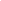 INDEX
             Executive Summary
Company Overview
Services
Execution
Operational Plan
Financial Plan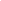 Executive Summary[Furlong Financial Advisor] will offer financial advisory services in the city of New York. The financial advisory industry is continuously growing as more people and businesses become more conscious of their finances.[Furlong Financial Advisor] aims to establish its brand presence through the use of social media and also plans on attending training on financial advisory to increase its connections with other professionals in the field.Company OverviewMission Statement: [Furlong Financial Advisor] provides objective financial advice to its clients.Philosophy: [Furlong Financial Advisor] empathizes and always on focus in dealing with and giving clients their needs.Vision: [Furlong Financial Advisor] envisions to have a long-term financial advisory relationship with clients that is based on trust and confidence.Outlook: Despite the presence of robo-advisors, the financial advisory industry is continuously thriving as more people and businesses become more conscious of their finances. In the US, financial advisory firms have opted to focus on specialties rather than offer a wide variety of services for different industries.Type of Industry: Financial Advisory IndustryBusiness Structure: Sole ProprietorshipOwnership: Sole Proprietorship,  Dean FurlongStart-Up Summary: The start-up cost is [308K USD], which is to be provided by the owner and to be used mainly for the rent, insurance, supplies, and payroll.Management Team:Short- and Long-Term Goals and Milestones:ServicesProduct/Service Description: [Furlong Financial Advisor] offers financial advice and financial planning on the following:Income tax reviewInvestmentsEducation fundingEstate planning reviewValue Proposition: Delivering financial freedom. [Furlong Financial Advisor] serves its clients with the utmost trust and confidence and creates a fiduciary relationship with them through financial prioritization.Pricing Strategy: [Furlong Financial Advisor] utilizes price bundling and competitive pricing. Customers prefer the price bundling scheme.ExecutionMarketing Plan: [Furlong Financial Advisor] aims to establish its brand presence through the use of social media since it can easily be accessed by everyone. It also plans on attending training on financial advisory to increase its connections with other professionals in the field.Market Research: The outlook for financial advisors is bright. Current estimates suggest that financial advisors will have a [30%] job growth through [2024]. Experienced financial advisors can expect an income of [$100,000] a year, with the top [25%] making more than [$160,000] per year.Marketing Strategy: [Furlong Financial Advisor] plans to focus on giving specialized services. The firm does not have a social media presence and is planning on using such in order to market its services to a much wider audience. The owner will also be attending a series of training on financial advisory to increase its connections with other professionals in the field.The owner has kicked-off various activities to move the marketing strategies forward. Here are some of the updates:Organizational Structure:[Furlong Financial Advisor] is solely owned and managed by Dean Furlong. Furlong aims to expand the firm and hire employees one or two years after the start of the operations.Operational PlanLocation and FacilitiesThe office space of [Furlong Financial Advisor] is located at[ 4576]  Farnum Road, New York City, New York.Tools and Equipment ChecklistIT InfrastructureThe following table reflects the [Furlong Financial Advisor’s] IT infrastructure.Financial Plan AssumptionsThe financial forecast is based mainly on the current trends in the financial advisory industry. Its expenses will be on rent, insurance, supplies, and other operational expenses.Monthly ExpenseThe chart shows the projected monthly expense for [2019].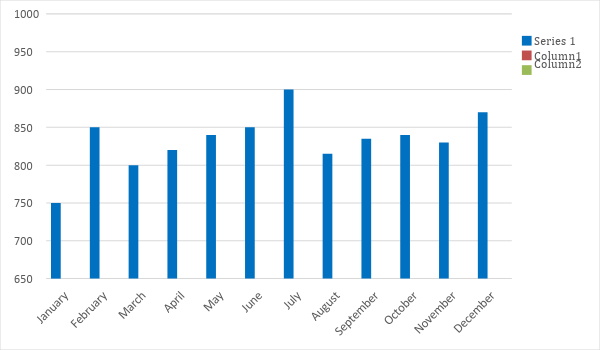 Monthly RevenueThe chart depicts the projected monthly revenues for [2019].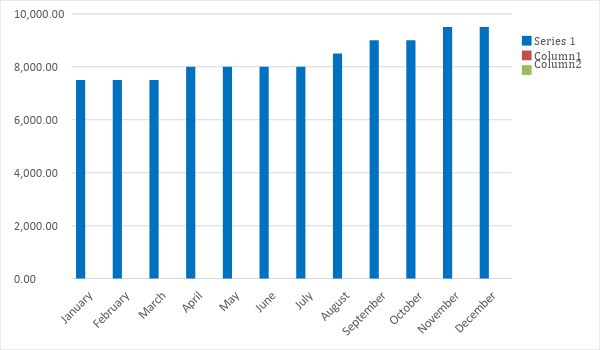 Business FinancingThe funding for the business mainly comes from the personal investment of the owner worth [$25,000].StatementsStart-Up FundingStart-Up FundingStart-Up Expenses$10,000Start-Up Assets$15,000Total Funding Required$25,000AssetsNon-Cash Assets from Start-Up$5,000Cash Requirements from Start-up$10,000Additional Cash Raised$0Cash Balance on Starting Date$10,000Total Assets$15,000CapitalPlanned InvestmentOwner$25,000Other$0Additional Investment Requirement$0Total Planned Investment$25,000Loss at Start-Up (Start-Up Expenses)-$10,000Total Capital$15,000Liabilities$0Total Capital and Liabilities$15,000Start-UpStart-UpRequirementsStart-Up Expenses$2,000Rent - 1 year$3,600Advertising$200Legal Fees$1,000Staff Training$0Insurance$500Other$2,700Total Start-Up Expenses$10,000Start-Up AssetsCash Required$10,000Start-Up Inventory$0Other Current Assets$0Long-Term Assets$5,000Total Assets$15,000Total Requirements (Total Start-Up Expenses + Total Assets)$25,000Management TeamRole/FunctionSkillsDean FurlongFinancial AdvisorExcellent communication and interpersonal skillsCan explain complex information simply and clearlyCan easily establish relationships with clientsHas analytical skillsShort-Term GoalsMilestonesFind an office space in New York CityThe owner already found an office space available on March 1, 2019Attend a training on financial advisoryThe owner has already registered for a 5-day training on February 23 to 28, 2019Long-Term GoalsMilestonesObtain a Series 6 licenseThe owner already took the Series 6 examination last February 15, 2019Expand the firm and hire other employeesThe owner is already preparing a financial plan for the expansion.SWOT AnalysisStrengthsWeaknessesOpportunitiesThreats[Furlong Financial Advisor]Has vast experience and knowledge in financial planningHas no employees yet and has a small market shareHas an opportunity for expansionHuge competition in the marketAlpha Financial Advisors, LLCKnown to have a strong client investment portfolioHas limited flexibility in pricingHas an opportunity to establish affiliate relations with other financial advisorsStricter compliance requirement from the governmentBeta Financial AdvisorsWorked directly with the clients and has scheduled weekly meetingsHas not yet established a website and market presence is poorHas a large pool of people to recruit for its practice teamIncrease in the mandated continuing education for financial advisorsMarketing StrategyActivitiesTimelineSuccess CriteriaUse of social mediaAlready created a LinkedIn and Facebook accountFebruary 15, 2019Social media accounts have 500 to 1000 followers by the end of 2020Training on financial advisoryThe owner already registered for a 5-day training on February 23 to 28, 2019February 15, 2019Owner obtains a list of contact information of at least 20 financial advisors from different firmsSoftwareQuantityeMoney Advisor1Finance Logix1HardwareQuantityPersonal Computer1InfrastructureExisting (Y/N)DescriptionSocial MediaYThe company has Facebook and Instagram accounts.PROFIT AND LOSS PROJECTIONPROFIT AND LOSS PROJECTIONPROFIT AND LOSS PROJECTIONPROFIT AND LOSS PROJECTIONFY 2019FY 2020FY 2021Sales$100,000.00$130,000.00$150,000.00Direct Cost of Sale$5,000.00$6,500.00$9,000.00Other Cost of Sale$1,000.00$2,000.00$3,500.00Total Cost of Goods Sold or COGS (Sales - Direct Cost of Sale - Other Cost of Sale)$6,000.00$8,500.00$12,500.00Gross Profit (Sales-Total Cost of Goods Sold)$94,000.00$121,500.00$137,500.00Gross Margin % (Gross Profit/Sales)94.00%93.46%91.67%Operating ExpensesRent$3,600.00$3,600.00$3,600.00Insurance$500.00$500.00$500.00Utilities$5,000.00$7,000.00$7,500.00Advertising$200.00$500.00$1,000.00Maintenance & Supplies$700.00$1,000.00$3,000.00Total Operating Expenses$10,000.00$12,600.00$15,600.00EBITDA (Total Cost of Sale-Total Operating Expenses)$84,000.00$108,900.00$121,900.00Depreciation$2,000.00$2,000.00$2,000.00Interest Expense$1,000.00$1,000.00$1,000.00Taxes Paid$8,400.00$10,890.00$12,190.00Net Profit (Gross Profit - Operating Expenses - Taxes - Interest)$74,600.00$97,010.00$108,710.00BALANCE SHEET PROJECTIONBALANCE SHEET PROJECTIONBALANCE SHEET PROJECTIONBALANCE SHEET PROJECTIONFY 2019FY 2020FY 2021Cash$120,500.00$149,600.00$167,900.00Accounts Receivable$5,000.00$6,500.00$7,500.00Inventory$200.00$500.00$750.00Other Current Assets$1,000.00$3,000.00$5,000.00Total Current Assets$126,700.00$159,600.00$181,150.00Long-Term Assets$5,000.00$5,000.00$5,000.00Accumulated Depreciation$500.00$1,000.00$1,500.00Total Long-Term Assets (Long-Term Assets-Accumulated Depreciation)$4,500.00$4,000.00$3,500.00Total Assets (Total Current Assets + Total Long-Term Assets)$131,200.00$163,600.00$184,650.00Accounts Payable$25,000.00$32,000.00$37,000.00Notes Payable$5,900.00$8,600.00$10,000.00Other$300.00$900.00$1,040.00Total Liabilities$31,200.00$41,500.00$48,040.00Paid-in Capital$25,000.00$24,600.00$24,110.00Retained Earnings$75,000.00$97,500.00$112,500.00Total Owner's Equity (Total Assets - Total Liabilities)$100,000.00$122,100.00$136,610.00Total Liabilities & Equity (Total Liabilities/Total Owner's Equity)31.20%33.99%35.17%CASH FLOW PROJECTIONCASH FLOW PROJECTIONCASH FLOW PROJECTIONCASH FLOW PROJECTIONFY 2019FY 2020FY 2021Operating Cash Beginning$25,000.00$25,000.00$25,000.00Sources of CashReceivables$5,000.00$6,500.00$7,500.00Sales$100,000.00$130,000.00$150,000.00Others$500.00$700.00$1,000.00Total Cash$130,500.00$162,200.00$183,500.00ExpendituresRent$3,600.00$3,600.00$3,600.00Insurance$500.00$500.00$500.00Utilities$5,000.00$7,000.00$7,500.00Advertising$200.00$500.00$1,000.00Maintenance & Supplies$700.00$1,000.00$3,000.00Total Expenditures$10,000.00$12,600.00$15,600.00Net Income/Loss (Total Cash - Total Expenditures)$120,500.00$149,600.00$167,900.00